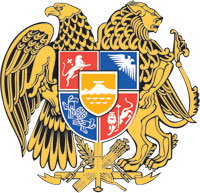 ՀԱՅԱՍՏԱՆԻ ՀԱՆՐԱՊԵՏՈՒԹՅԱՆ  ԿԱՌԱՎԱՐՈՒԹՅՈՒՆՈ  Ր  Ո  Շ  Ո Ւ  Մ5 հունվարի 2023 թվականի  N              - ՆՀԱՅԱՍՏԱՆԻ ՀԱՆՐԱՊԵՏՈՒԹՅԱՆ ԿԱՌԱՎԱՐՈՒԹՅԱՆ 2014 ԹՎԱԿԱՆԻ ՀՈՒԼԻՍԻ 3-Ի N 737-Ն ՈՐՈՇՄԱՆ ՄԵՋ ՓՈՓՈԽՈՒԹՅՈՒՆ ԿԱՏԱՐԵԼՈՒ ՄԱՍԻՆ-------------------------------------------------------------------------------------------------------Ղեկավարվելով «Նորմատիվ իրավական ակտերի մասին» օրենքի 34-րդ հոդվածի 1-ին մասով` Հայաստանի Հանրապետության կառավարությունը    ո ր ո շ ու մ     է.1. Հայաստանի Հանրապետության կառավարության 2014 թվականի հուլիսի 3-ի «Պետական իշխանության մարմիններում քաղաքացիական աշխատանք կատարող և տեխնիկական սպասարկում իրականացնող անձանց պաշտոնային դրույքաչափերը սահմանելու մասին» N 737-Ն որոշման N 4 հավելվածը շարադրել նոր խմբագրությամբ՝ համաձայն հավելվածի:2. Սույն որոշումն ուժի մեջ է մտնում պաշտոնական հրապարակմանը հաջորդող օրվանից և տարածվում 2023 թվականի հունվարի 1-ից հետո ծագած հարաբերությունների վրա:ՀԱՅԱՍՏԱՆԻ  ՀԱՆՐԱՊԵՏՈՒԹՅԱՆ                ՎԱՐՉԱՊԵՏ					         Ն. ՓԱՇԻՆՅԱՆԵրևան         								Հավելված        	   							 ՀՀ կառավարության 2023 թվականի						             							 հունվարի 5-ի N             - Ն  որոշման«Հավելված N 4       	   							 ՀՀ կառավարության 2014 թվականի						             							       հուլիսի 3-ի N 737-Ն որոշմանՀԱՅԱՍՏԱՆԻ  ՀԱՆՐԱՊԵՏՈՒԹՅԱՆ  ՎԱՐՉԱՊԵՏԻ ԱՇԽԱՏԱԿԱԶՄԻ                 ՂԵԿԱՎԱՐ	                                                         			Ա. ՀԱՐՈՒԹՅՈՒՆՅԱՆՀԱՅԱՍՏԱՆԻ ՀԱՆՐԱՊԵՏՈՒԹՅԱՆ ՊԱՇՏՊԱՆՈՒԹՅԱՆ ՆԱԽԱՐԱՐՈՒԹՅԱՆ ՀԱՄԱԿԱՐԳՈՒՄ ՔԱՂԱՔԱՑԻԱԿԱՆ ԱՇԽԱՏԱՆՔ ԿԱՏԱՐՈՂ ԵՎ ՏԵԽՆԻԿԱԿԱՆ ՍՊԱՍԱՐԿՈՒՄ ԻՐԱԿԱՆԱՑՆՈՂ ԱՆՁԱՆՑ ԼՐԱՎՃԱՐԻ ԱՌԱՎԵԼԱԳՈՒՅՆ ՉԱՓԵՐԸՀԱՅԱՍՏԱՆԻ ՀԱՆՐԱՊԵՏՈՒԹՅԱՆ ՊԱՇՏՊԱՆՈՒԹՅԱՆ ՆԱԽԱՐԱՐՈՒԹՅԱՆ ՀԱՄԱԿԱՐԳՈՒՄ ՔԱՂԱՔԱՑԻԱԿԱՆ ԱՇԽԱՏԱՆՔ ԿԱՏԱՐՈՂ ԵՎ ՏԵԽՆԻԿԱԿԱՆ ՍՊԱՍԱՐԿՈՒՄ ԻՐԱԿԱՆԱՑՆՈՂ ԱՆՁԱՆՑ ԼՐԱՎՃԱՐԻ ԱՌԱՎԵԼԱԳՈՒՅՆ ՉԱՓԵՐԸՀԱՅԱՍՏԱՆԻ ՀԱՆՐԱՊԵՏՈՒԹՅԱՆ ՊԱՇՏՊԱՆՈՒԹՅԱՆ ՆԱԽԱՐԱՐՈՒԹՅԱՆ ՀԱՄԱԿԱՐԳՈՒՄ ՔԱՂԱՔԱՑԻԱԿԱՆ ԱՇԽԱՏԱՆՔ ԿԱՏԱՐՈՂ ԵՎ ՏԵԽՆԻԿԱԿԱՆ ՍՊԱՍԱՐԿՈՒՄ ԻՐԱԿԱՆԱՑՆՈՂ ԱՆՁԱՆՑ ԼՐԱՎՃԱՐԻ ԱՌԱՎԵԼԱԳՈՒՅՆ ՉԱՓԵՐԸ (դրամ) NNը/կՊաշտոնի անվանումըԼրավճարըՀՀ ՊԱՇՏՊԱՆՈՒԹՅԱՆ ՆԱԽԱՐԱՐՈՒԹՅՈՒՆՀՀ ՊԱՇՏՊԱՆՈՒԹՅԱՆ ՆԱԽԱՐԱՐՈՒԹՅՈՒՆՀՀ ՊԱՇՏՊԱՆՈՒԹՅԱՆ ՆԱԽԱՐԱՐՈՒԹՅՈՒՆ1.Խորհրդական0ԳիտությունԳիտությունԳիտություն2.Պրոռեկտոր` գիտական հիմնարկության03.Վարիչ` ասպիրանտուրայի04.Պետ` բաժնի (գիտական հիմնարկության), պետ՝ ֆակուլտետի, ղեկավար` կենտրոնի (գիտական հիմնարկության)05.Ղեկավար` խմբի (գիտական հիմնարկության), խորհրդական գիտական գծով, պետ՝ ամբիոնի06.Ավագ գիտաշխատող, ավագ գիտնական վերլուծաբան, պետ՝ ցիկլի07.Գիտաշխատող` գիտական կազմակերպությունում, գիտնական վերլուծաբան, ավագ դասախոս0ԿրթությունԿրթությունԿրթություն8.09.Պետ` բաժնի010.Պետ` բաժանմունքի011.Դասախոս, դասավանդող` միջնակարգ կրթության համակարգի (ըստ առարկաների)0ԱռողջապահությունԱռողջապահությունԱռողջապահություն12.Բժիշկ` ուրոլոգ013.Բժիշկ, բժիշկ` անզգայաբան, բժիշկ` համաճարակաբան, բժիշկ` սոնոգրաֆիստ, բժիշկ-օրդինատոր, բուժկետի պետ-բժիշկ, դեղագետ, բժիշկ` ֆիզիոթերապևտ, օրդինատոր-նեյրոակնաբույժ, պրոթեզավորող, վիրաբույժ, բժիշկ` գինեկոլոգ, բժիշկ` ֆունկցիոնալ ախտորոշման014.Բուժակ, բուժակ-դեղատան պետ, բուժկետի պետ-բուժակ541015.Բուժքույր-անեսթեզիոլոգիայի և ռեանիմատոլոգիայի, բուժքույր` վիրաբուժության1067516.Կլինիկական լաբորանտ, բուժքույր (լաբորանտ)` ճառագայթային ախտորոշման, բուժքույր` կազմակերպիչ, բուժքույր` ընդհանուր պրակտիկայի, բուժմատենավար, բուժքույր` վիճակագիր, դիետաբան, բուժքույր` ոսկրաբուժության, դեղագործ, բուժքույր` ֆունկցիոնալ ախտորոշման, մերսող, սանհրահանգիչ, տեխնիկ` պրոթեզավորող12381ՄշակույթՄշակույթՄշակույթ17.Տնօրեն` մշակույթի բնագավառում գործունեություն ծավալող կազմակերպության018.Վարիչ` բաժնի, պետ` թանգարանի (կառուցվածքային ստորաբաժանում), տեղակալ` տնօրենի գիտական գծով019.Ղեկավար` խմբի, պետ` ակումբի, վարիչ` գրադարանի020.Գիտաշխատող` թանգարանում, գիտական կազմակերպությունում, խմբագիր021.Երաժիշտ, նկարիչ-ձևավորող, գրադարանավար, թղթակից022.Լուսանկարիչ, կինոմեխանիկ, պահապան0ՀՀ ՊԱՇՏՊԱՆՈՒԹՅԱՆ ՆԱԽԱՐԱՐՈՒԹՅԱՆ ՀԱՄԱԿԱՐԳՈՒՄ ՏԵԽՆԻԿԱԿԱՆ ՍՊԱՍԱՐԿՈՒՄ ԻՐԱԿԱՆԱՑՆՈՂՆԵՐՀՀ ՊԱՇՏՊԱՆՈՒԹՅԱՆ ՆԱԽԱՐԱՐՈՒԹՅԱՆ ՀԱՄԱԿԱՐԳՈՒՄ ՏԵԽՆԻԿԱԿԱՆ ՍՊԱՍԱՐԿՈՒՄ ԻՐԱԿԱՆԱՑՆՈՂՆԵՐՀՀ ՊԱՇՏՊԱՆՈՒԹՅԱՆ ՆԱԽԱՐԱՐՈՒԹՅԱՆ ՀԱՄԱԿԱՐԳՈՒՄ ՏԵԽՆԻԿԱԿԱՆ ՍՊԱՍԱՐԿՈՒՄ ԻՐԱԿԱՆԱՑՆՈՂՆԵՐ23.Էլեկտրագազաեռակցող, եռակցող, ավագ գործիքագործ, փականագործ-գործիքագործ, խառատ, հղկող, ավտոփականագործ, փականագործ-մեքենագետ` ավտոմեքենայի, փականագործ` մեխանիկական հավաքման աշխատանքների, փականագործ, փականագործ` ավտոմեքենայի նորոգման, փականագործ-մեքենագետ` ավտոմեքենայի շարժիչի, փականագործ` ագրեգատների նորոգման, էլեկտրամեքենագետ` էլեկտրասարքավորումների փորձարկման և նորոգման, փականագործ-մեքենագետ` թռչող սարքերի պարաշյուտային և վթարափրկարարական միջոցների, շարժիչագործ, փականագործ-էլեկտրագետ` էլեկտրասարքավորումների նորոգման, կարբյուրատորագործ, ակումլյատորագործ (մարտկոցագործ), ֆրեզող, օպտիկ, նորոգող, ավտոէլեկտրիկ024.Ջոկի հրամանատար-վարորդ, հաշվարկի հրամանատար-վարորդ, ջոկի հրամանատար-վարորդ-լցավորող, կաթսայատան պետ-օպերատոր, ջոկի հրամանատար-պահակ025.Ավագ վարորդ, ավագ վարորդ-լցավորող026.Վարորդ` հատուկ նշանակության տրանսպորտային միջոցի, վարորդ` շտապ բժշկական օգնության ավտոմեքենայի, վարորդ` հրշեջ ավտոմեքենայի, բուլդոզերավար, տրակտորիստ, մեքենավար` ուղեհարթիչների և կեռաշերեփների, էքսկավատորավար, մեքենավար` ավտոամբարձիչի, բանվոր` ճոպանասարքի-վարորդ` ավտոամբարձիչի, ավտոկռունկավար, կռունկավար027.Քույր-տնտեսվար, խոհարար (ուհի), մատուցող (ուհի), բուֆետապան, սանիտար (ուհի), սանիտար (ուհի)-ախտահանող, սանիտար (ուհի)` վիրահատարանի, ախտահանող, վարսավիր, սպասուհի, հրշեջ, այգեպան` կանաչապատման աշխատանքների1067528.Վարորդ` բեռնատար ավտոմեքենայի` ըստ բեռնատարողության (տոննա)28.- մինչև 5 տոննա474628.- 5 - 10 տոննա389328.- 10 - 13 տոննա304029.Վարորդ` մարդատար ավտոմեքենայի` ըստ շարժիչի աշխատանքային ծավալի (լիտր)29.- մինչև 1,8 լիտր559929.- 1,8 - 3,5 լիտր474629.- 3,5 լիտրից ավելի389330.Որմնադիր, ատաղձագործ, տանիքագործ, հյուսն, փականագործ` ջերմային ցանցերի սպասարկման, փականագործ-սանտեխնիկ, սանտեխնիկ, էլեկտրամեքենագետ` վերելակների սպասարկման, էլեկտրափականագործ` բարձր լարման հոսանքագծերի նորոգման, էլեկտրագետ, միջատազերծող, պղնձագործ, թիթեղագործ, ներկարար, ավագ բանվոր` ճոպանասարքի, բանվոր` ճոպանասարքի, էլեկտրամոնտյոր` գեներատորի, էլեկտրամոնտյոր, վերանորոգող` էլեկտրոնային ռադիոսարքավորումների, մալուխագործ031.Կազմարար, հացթուխ, դերձակ, կոշկարար, մեքենավար` լվացող կայանքների, օպերատոր` սղոցանյութի վերամշակման կայանքի, օպերատոր` զտման կայանի, լաբորանտ` քիմիական անալիզի, օպերատոր` ջերմային ցանցերի, օպերատոր` կաթսայատան, օպերատոր` պոմպակայանի, օպերատոր` գազային կոմպրեսորի, օպերատոր` ջրամբարի, օպերատոր` սառնարանային սարքավորման, օպերատոր` լվացքի մեքենայի, օպերատոր` լվացման (լվացքի) մեքենայի, փականագործ-նորոգող, փականագործ-հավաքող, հավաքող` անվադողերի, օպերատոր` պատճենահանող և բազմացնող մեքենաների, մեքենավար` պոմպակայանքի, մեքենավար` ջերմաքարշի, բանվոր` խոհանոցի, լվացող՝ ամանեղենի, օժանդակ բանվոր` խոհանոցի, հավաքարար` կազմակերպության, արդուկող` ձեռքով, վերակացու` շենքերի, բեռնակիր, պահակ-օպերատոր, դռնապան, հանդերձապահ, վերելակավար, պահակ, աղբահանող բանվոր, բանվոր` տարբեր աշխատանքներ կատարող, բանվոր-տեսակավորող, փաթեթավորող` ձեռքով, բանվոր` օժանդակ0